Publicado en 08471 el 29/07/2013 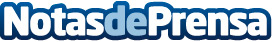 Con más de 146.000 seguidores Tododesign lidera el sector de los Facebook Magazine made in Spain.Dos años después de su creación Tododesign se consolida entre los amantes del design internacional e inaugura nueva web y nuevo shop.Datos de contacto:arq4designNota de prensa publicada en: https://www.notasdeprensa.es/con-mas-de-146000-seguidores-tododesign-lidera-el-sector-de-los-facebook-magazine-made-in-spain Categorias: E-Commerce http://www.notasdeprensa.es